　介護保険居宅介護（介護予防）特定福祉用具購入費支給申請書注意	・この申請書の裏面に、領収証及び福祉用具のパンフレット等を添付してください。「福祉用具が必要な理由」については、個々の用具ごとに記載してください。欄内に記載が困難な場合は、　　　裏面に記載してください。○居宅介護（介護予防）福祉用具購入費を次の口座に振り込んでください。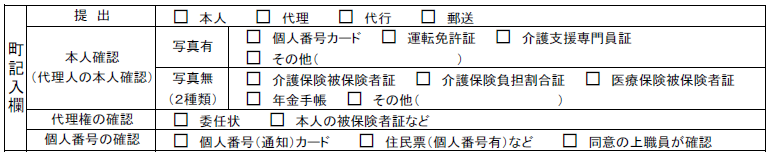 ﾌ ﾘ ｶﾞ ﾅ保険者番号２８５８５８　２８５８５８　２８５８５８　２８５８５８　２８５８５８　２８５８５８　２８５８５８　２８５８５８　２８５８５８　２８５８５８　２８５８５８　２８５８５８　２８５８５８　２８５８５８　２８５８５８　２８５８５８　２８５８５８　２８５８５８　２８５８５８　２８５８５８　２８５８５８　被保険者氏名保険者番号２８５８５８　２８５８５８　２８５８５８　２８５８５８　２８５８５８　２８５８５８　２８５８５８　２８５８５８　２８５８５８　２８５８５８　２８５８５８　２８５８５８　２８５８５８　２８５８５８　２８５８５８　２８５８５８　２８５８５８　２８５８５８　２８５８５８　２８５８５８　２８５８５８　被保険者氏名被保険者番号被保険者氏名個人番号生年月日明・大・昭   　 年     月     日生明・大・昭   　 年     月     日生明・大・昭   　 年     月     日生明・大・昭   　 年     月     日生性    別男   ・   女男   ・   女男   ・   女男   ・   女男   ・   女男   ・   女男   ・   女男   ・   女男   ・   女男   ・   女男   ・   女男   ・   女男   ・   女男   ・   女男   ・   女男   ・   女男   ・   女男   ・   女男   ・   女男   ・   女男   ・   女住所〒                                          　　 電話番号〒                                          　　 電話番号〒                                          　　 電話番号〒                                          　　 電話番号〒                                          　　 電話番号〒                                          　　 電話番号〒                                          　　 電話番号〒                                          　　 電話番号〒                                          　　 電話番号〒                                          　　 電話番号〒                                          　　 電話番号〒                                          　　 電話番号〒                                          　　 電話番号〒                                          　　 電話番号〒                                          　　 電話番号〒                                          　　 電話番号〒                                          　　 電話番号〒                                          　　 電話番号〒                                          　　 電話番号〒                                          　　 電話番号〒                                          　　 電話番号〒                                          　　 電話番号〒                                          　　 電話番号〒                                          　　 電話番号〒                                          　　 電話番号〒                                          　　 電話番号被保険者の状況　被保険者の状況　被保険者の状況　　　在宅　・　入院（入所）中　　在宅　・　入院（入所）中　　在宅　・　入院（入所）中　　在宅　・　入院（入所）中　　在宅　・　入院（入所）中　　在宅　・　入院（入所）中　　在宅　・　入院（入所）中　　在宅　・　入院（入所）中　　在宅　・　入院（入所）中　　在宅　・　入院（入所）中　　在宅　・　入院（入所）中　　在宅　・　入院（入所）中　　在宅　・　入院（入所）中　　在宅　・　入院（入所）中　　在宅　・　入院（入所）中　　在宅　・　入院（入所）中　　在宅　・　入院（入所）中　　在宅　・　入院（入所）中　　在宅　・　入院（入所）中　　在宅　・　入院（入所）中　　在宅　・　入院（入所）中　　在宅　・　入院（入所）中　　在宅　・　入院（入所）中　　在宅　・　入院（入所）中福祉用具名（種目名及び商品名）福祉用具名（種目名及び商品名）製造事業者名及び販売事業者名製造事業者名及び販売事業者名購入金額購入金額購入金額購入日購入日購入日購入日購入日購入日購入日購入日購入日購入日購入日購入日購入日購入日購入日購入日購入日購入日購入日購入日円円円令和   年   月   日令和   年   月   日令和   年   月   日令和   年   月   日令和   年   月   日令和   年   月   日令和   年   月   日令和   年   月   日令和   年   月   日令和   年   月   日令和   年   月   日令和   年   月   日令和   年   月   日令和   年   月   日令和   年   月   日令和   年   月   日令和   年   月   日令和   年   月   日令和   年   月   日令和   年   月   日円円円令和   年   月   日令和   年   月   日令和   年   月   日令和   年   月   日令和   年   月   日令和   年   月   日令和   年   月   日令和   年   月   日令和   年   月   日令和   年   月   日令和   年   月   日令和   年   月   日令和   年   月   日令和   年   月   日令和   年   月   日令和   年   月   日令和   年   月   日令和   年   月   日令和   年   月   日令和   年   月   日円円円令和   年   月   日令和   年   月   日令和   年   月   日令和   年   月   日令和   年   月   日令和   年   月   日令和   年   月   日令和   年   月   日令和   年   月   日令和   年   月   日令和   年   月   日令和   年   月   日令和   年   月   日令和   年   月   日令和   年   月   日令和   年   月   日令和   年   月   日令和   年   月   日令和   年   月   日令和   年   月   日福祉用具が必要な理由香 美 町 長  様上記のとおり関係書類を添えて居宅介護（介護予防）福祉用具購入費の支給を申請します。令和    年    月    日住    所申 請 者                                               　　電話番号氏    名                       　　  　  香 美 町 長  様上記のとおり関係書類を添えて居宅介護（介護予防）福祉用具購入費の支給を申請します。令和    年    月    日住    所申 請 者                                               　　電話番号氏    名                       　　  　  香 美 町 長  様上記のとおり関係書類を添えて居宅介護（介護予防）福祉用具購入費の支給を申請します。令和    年    月    日住    所申 請 者                                               　　電話番号氏    名                       　　  　  香 美 町 長  様上記のとおり関係書類を添えて居宅介護（介護予防）福祉用具購入費の支給を申請します。令和    年    月    日住    所申 請 者                                               　　電話番号氏    名                       　　  　  香 美 町 長  様上記のとおり関係書類を添えて居宅介護（介護予防）福祉用具購入費の支給を申請します。令和    年    月    日住    所申 請 者                                               　　電話番号氏    名                       　　  　  香 美 町 長  様上記のとおり関係書類を添えて居宅介護（介護予防）福祉用具購入費の支給を申請します。令和    年    月    日住    所申 請 者                                               　　電話番号氏    名                       　　  　  香 美 町 長  様上記のとおり関係書類を添えて居宅介護（介護予防）福祉用具購入費の支給を申請します。令和    年    月    日住    所申 請 者                                               　　電話番号氏    名                       　　  　  香 美 町 長  様上記のとおり関係書類を添えて居宅介護（介護予防）福祉用具購入費の支給を申請します。令和    年    月    日住    所申 請 者                                               　　電話番号氏    名                       　　  　  香 美 町 長  様上記のとおり関係書類を添えて居宅介護（介護予防）福祉用具購入費の支給を申請します。令和    年    月    日住    所申 請 者                                               　　電話番号氏    名                       　　  　  香 美 町 長  様上記のとおり関係書類を添えて居宅介護（介護予防）福祉用具購入費の支給を申請します。令和    年    月    日住    所申 請 者                                               　　電話番号氏    名                       　　  　  香 美 町 長  様上記のとおり関係書類を添えて居宅介護（介護予防）福祉用具購入費の支給を申請します。令和    年    月    日住    所申 請 者                                               　　電話番号氏    名                       　　  　  香 美 町 長  様上記のとおり関係書類を添えて居宅介護（介護予防）福祉用具購入費の支給を申請します。令和    年    月    日住    所申 請 者                                               　　電話番号氏    名                       　　  　  香 美 町 長  様上記のとおり関係書類を添えて居宅介護（介護予防）福祉用具購入費の支給を申請します。令和    年    月    日住    所申 請 者                                               　　電話番号氏    名                       　　  　  香 美 町 長  様上記のとおり関係書類を添えて居宅介護（介護予防）福祉用具購入費の支給を申請します。令和    年    月    日住    所申 請 者                                               　　電話番号氏    名                       　　  　  香 美 町 長  様上記のとおり関係書類を添えて居宅介護（介護予防）福祉用具購入費の支給を申請します。令和    年    月    日住    所申 請 者                                               　　電話番号氏    名                       　　  　  香 美 町 長  様上記のとおり関係書類を添えて居宅介護（介護予防）福祉用具購入費の支給を申請します。令和    年    月    日住    所申 請 者                                               　　電話番号氏    名                       　　  　  香 美 町 長  様上記のとおり関係書類を添えて居宅介護（介護予防）福祉用具購入費の支給を申請します。令和    年    月    日住    所申 請 者                                               　　電話番号氏    名                       　　  　  香 美 町 長  様上記のとおり関係書類を添えて居宅介護（介護予防）福祉用具購入費の支給を申請します。令和    年    月    日住    所申 請 者                                               　　電話番号氏    名                       　　  　  香 美 町 長  様上記のとおり関係書類を添えて居宅介護（介護予防）福祉用具購入費の支給を申請します。令和    年    月    日住    所申 請 者                                               　　電話番号氏    名                       　　  　  香 美 町 長  様上記のとおり関係書類を添えて居宅介護（介護予防）福祉用具購入費の支給を申請します。令和    年    月    日住    所申 請 者                                               　　電話番号氏    名                       　　  　  香 美 町 長  様上記のとおり関係書類を添えて居宅介護（介護予防）福祉用具購入費の支給を申請します。令和    年    月    日住    所申 請 者                                               　　電話番号氏    名                       　　  　  香 美 町 長  様上記のとおり関係書類を添えて居宅介護（介護予防）福祉用具購入費の支給を申請します。令和    年    月    日住    所申 請 者                                               　　電話番号氏    名                       　　  　  香 美 町 長  様上記のとおり関係書類を添えて居宅介護（介護予防）福祉用具購入費の支給を申請します。令和    年    月    日住    所申 請 者                                               　　電話番号氏    名                       　　  　  香 美 町 長  様上記のとおり関係書類を添えて居宅介護（介護予防）福祉用具購入費の支給を申請します。令和    年    月    日住    所申 請 者                                               　　電話番号氏    名                       　　  　  香 美 町 長  様上記のとおり関係書類を添えて居宅介護（介護予防）福祉用具購入費の支給を申請します。令和    年    月    日住    所申 請 者                                               　　電話番号氏    名                       　　  　  香 美 町 長  様上記のとおり関係書類を添えて居宅介護（介護予防）福祉用具購入費の支給を申請します。令和    年    月    日住    所申 請 者                                               　　電話番号氏    名                       　　  　  香 美 町 長  様上記のとおり関係書類を添えて居宅介護（介護予防）福祉用具購入費の支給を申請します。令和    年    月    日住    所申 請 者                                               　　電話番号氏    名                       　　  　  口　座　振　込　依　頼　欄金　融　機　関預金種目1普通　2当座　3その他1普通　2当座　3その他1普通　2当座　3その他1普通　2当座　3その他1普通　2当座　3その他1普通　2当座　3その他1普通　2当座　3その他口　座　振　込　依　頼　欄金　融　機　関口座番号口　座　振　込　依　頼　欄金　融　機　関金融機関コード金融機関コード金融機関コード金融機関コード金融機関コード金融機関コード金融機関コード金融機関コード金融機関コード店舗コード店舗コード店舗コード店舗コード店舗コード店舗コード店舗コード店舗コード店舗コードフリガナ口　座　振　込　依　頼　欄金　融　機　関口座名義人口　座　振　込　依　頼　欄記　号記　号記　号記　号記　号記　号記　号番　号番　号番　号番　号番　号番　号番　号番　号番　号番　号番　号フリガナ口　座　振　込　依　頼　欄口座名義人要介護度　（　　　　　）　　□　認定期間　（　　　　　　　～　　　　　　　）給付実績　（　□あり　　　　　　　　　　　　　　　　　　　　　　□なし　　）入力日　（　　　　　　）　　　　□　整理番号（　　　　　　　　　　　　）